Information InformationThis document is a summary of the activities made by the incident response team during the investigation. It should be an Annex of the main incident response report.  ##BEGIN STYLE default####ul####ol####paragraph####code####strong####italic####END STYLE##Case name : {{ case.name }}Case start date : {{ case.open_date }}Customer : {{ case.for_customer }}Document generation date : {{ date }}Generated by : {{ gen_user }}Manual ActivitiesThe table below summarize the activities written by investigators. Automated ActivitiesThe table below summarize the activities automatically registered during the investigations.##table_header####table_cell##Date Investigator name Action {%tr for action in manual_activities %}{%tr for action in manual_activities %}{%tr for action in manual_activities %}{{ action.activity_date}}{{ action. user_name}}{{ action.activity_desc }}{%tr endfor %}{%tr endfor %}{%tr endfor %}Date Investigator name Action {%tr for action in auto_activities %}{%tr for action in auto_activities %}{%tr for action in auto_activities %}{{ action.activity_date}}{{ action. user_name}}{{ action.activity_desc }}{%tr endfor %}{%tr endfor %}{%tr endfor %}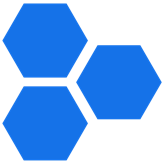 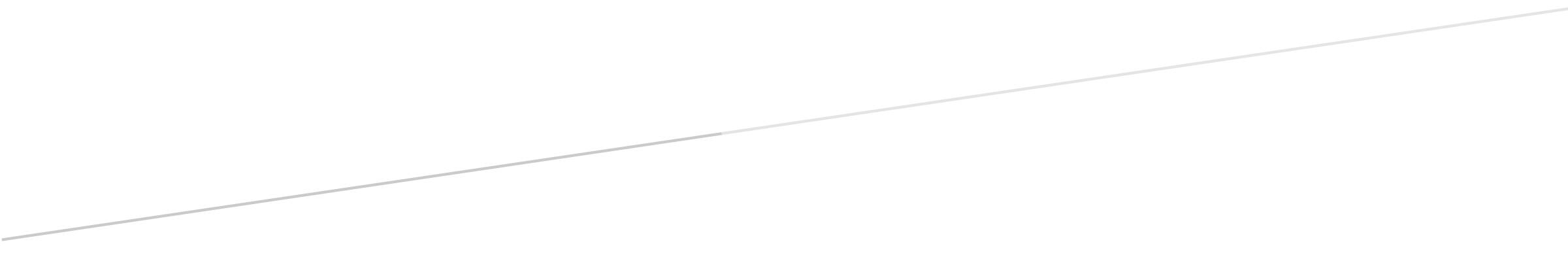 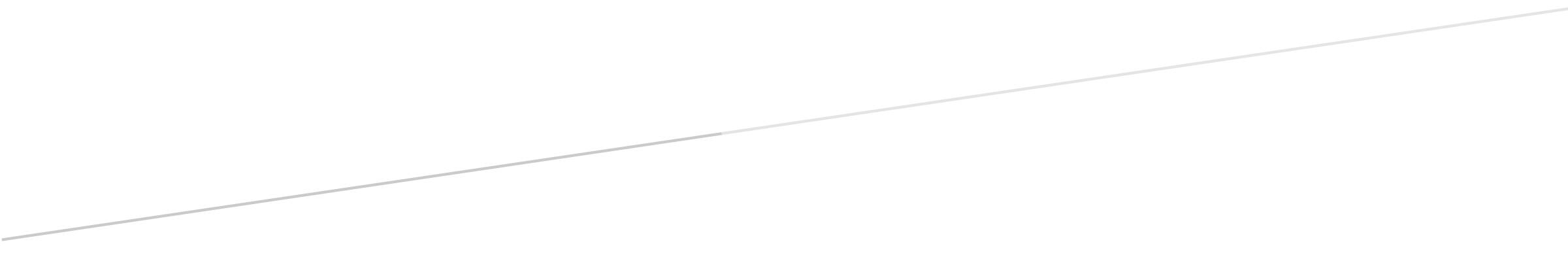 